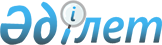 "Қазақстан Республикасы Бас прокуратурасының мемлекеттік көрсетілетін қызметтерінің стандарттарын бекіту туралы" Қазақстан Республикасы Үкіметінің 2014 жылғы 17 мамырдағы № 505 қаулысының күші жойылды деп тану туралыҚазақстан Республикасы Үкіметінің 2015 жылғы 23 қарашадағы № 935 қаулысы

      Қазақстан Республикасының Үкіметі ҚАУЛЫ ЕТЕДІ:



      1. «Қазақстан Республикасы Бас прокуратурасының мемлекеттік көрсетілетін қызметтерінің стандарттарын бекіту туралы» Қазақстан Республикасы Үкіметінің 2014 жылғы 17 мамырдағы № 505 қаулысының (Қазақстан Республикасының ПҮАЖ-ы, 2014 ж., № 34, 323-құжат) күші жойылды деп танылсын.



      2. Осы қаулы алғашқы ресми жарияланған күнінен бастап қолданысқа енгізіледі.      Қазақстан Республикасының

      Премьер-Министрі                                    К.Мәсімов 
					© 2012. Қазақстан Республикасы Әділет министрлігінің «Қазақстан Республикасының Заңнама және құқықтық ақпарат институты» ШЖҚ РМК
				